АДМИНИСТРАЦИЯ МУНИЦИПАЛЬНОГО ОБРАЗОВАНИЯ«НОВОДУГИНСКИЙ РАЙОН» СМОЛЕНСКОЙ ОБЛАСТИПОСТАНОВЛЕНИЕот 13.09.2017 № 131О внесении изменений в Административный регламент исполнения Администрацией муниципального образования «Новодугинский район» Смоленской области муниципальной функции по осуществлению муниципального земельного контроля на территории муниципального образования «Новодугинский район» Смоленской областиВ соответствии с законом Смоленской области от 08.07.2015 № 102-з «О порядке осуществления муниципального земельного контроля на территории Смоленской области», руководствуясь Уставом муниципального образования «Новодугинский район» Смоленской области (новая редакция)Администрация муниципального образования «Новодугинский район» Смоленской области п о с т а н о в л я е т:1. Внести в Административный регламент исполнения Администрацией муниципального образования «Новодугинский район» Смоленской области муниципальной функции по осуществлению муниципального земельного контроля на территории муниципального образования «Новодугинский район» Смоленской области, утвержденный постановлением Администрации муниципального образования «Новодугинский район» Смоленской области от 09.02.2017 № 22 (далее – Регламент) следующие изменения:1.1. Слова по тексту Регламента «согласно приложению № 5» заменить словами «согласно приложению № 5 или № 7»;1.2. Дополнить Регламент Приложением № 7 согласно приложению 1;1.3. Дополнить Регламент Приложением № 8 согласно приложению 2.2. Контроль за исполнением настоящего постановления возложить на заместителя Главы муниципального образования «Новодугинский район» Смоленской области Л.П. Филиппову.И.о. Главы муниципального образования «Новодугинский район» Смоленской области                                      П.П. НикитенковПриложение 1 к постановлению Администрации муниципального образования «Новодугинский район»Смоленской областиот 13.09.2017 № 131Приложение № 7к Административному регламентуФОРМААКТА ПРОВЕРКИ СОБЛЮДЕНИЯ ЗЕМЕЛЬНОГО ЗАКОНОДАТЕЛЬСТВАГРАЖДАНИНОМАДМИНИСТРАЦИЯ МУНИЦИПАЛЬНОГО ОБРАЗОВАНИЯ«НОВОДУГИНСКИЙ РАЙОН» СМОЛЕНСКОЙ ОБЛАСТИАКТ ПРОВЕРКИСОБЛЮДЕНИЯ ЗЕМЕЛЬНОГО ЗАКОНОДАТЕЛЬСТВА ГРАЖДАНИНОМ"___" "__________" 20__ г.                                                                                    № _____Время проверки: _____________________________________Место составления акта:__________________________                                                        (место проведения проверки)Проверка проведена уполномоченным должностным лицом ____________________________________________________________________________________________________________________________________________________________________________________________________________________________________________.(Ф.И.О., занимаемая должность)на основании распоряжения от «____»____________________ № ________.в присутствии понятых:1. Фамилия ______________________ Имя _________________ Отчество ______________________ адрес места жительства или регистрации: _____________________________________________________________________________________________________________________________________2. Фамилия ______________________ Имя ________________ Отчество _______________________адрес места жительства или регистрации: _____________________________________________________________________________________________________________________________________,которым в соответствии со ст. 25.7 КоАП РФ разъяснены их права и обязанности, а именно: присутствовать  при  всех  действиях должностного   лица,   производящего  осмотр,  удостоверить  факт, содержание   и  результат  проводимого  процессуального  действия, делать замечания по поводу совершаемых процессуальных действий, подлежащие внесению в протокол___________________                                                                                                       ___________________     (подпись понятого) 	(подпись понятого)с участием: ________________________________________________________________________________________________________________________________________________________________________________________________________________________________________________________________________________(Ф.И.О. специалиста, эксперта)проведена проверка соблюдения земельного законодательства на земельном участке с кадастровым номером ___________________ площадью ________ га, адрес местонахождения ________________________________________________________________________________________________________________________________________________ категория земельного участка___________________________________________________________вид разрешенного использования _______________________________________________________.Собственник (законный представитель собственника):___________________________________________________________________________________________________________________________________________________________________________которому  разъяснены  права  лица,  в отношении  которого  ведется производство   по   делу   об   административном   правонарушении, предусмотренные  ст.  51  Конституции  РФ  и  ст. 25.1, а именно: лицо, в отношении которого ведется производство по делу об административном   правонарушении,  вправе  знакомиться  со  всеми материалами  дела, давать объяснения, представлять доказательства, заявлять  ходатайства  и  отводы, пользоваться юридической помощью защитника,  не  свидетельствовать  против  себя,  своего супруга и близких родственников.___________________  (подпись представителя)Погодные условия: _________________________________________________________.Идентификация границ земельного участка на местности проводилась с помощью GPS – навигатора _______________________________________. В ходе осмотра осуществлялась фото- (видео-) съемка _________________________________________________________.(наименование, тип, товарный знак, модель и т.п.)В ходе осмотра земельного участка У С Т А Н О В Л Е Н О:Наличие захламлений на земельном участке: отсутствуют/присутствуют ___________________________________________________________________________________________________________Характер растительного покрова:Наличие сорной растительности: есть/ нет. Видовой состав сорной растительности: _________________________________________________________________________________________________Высота сорных растений: ____________.  Площадь зарастания: _______ га. (______ % от общей площади земельного участка)___________________________________________________________Наличие древесно-кустарниковой растительности: есть/ нет. Видовой состав  древесно-кустарниковой растительности: _________________________________________________________Высота деревьев: _________________ Диаметр ствола деревьев: _____________________________Залесенность и (или) закустаренность составляет _________ га. (______ % от общей площади земельного участка)_______________________________________________________________________________________________________________________________________________________Следы ведения сельскохозяйственного производства или использования земельного участка для целей, связанных с сельскохозяйственным производством: отсутствуют / присутствуютСледы проведения агротехнических мероприятий по возделыванию сельскохозяйственных культур и обработке почвы (вспашка, боронование, посев сельскохозяйственных культур, скашивание  растительности, работа по уходу и уборке урожая многолетних насаждений, раскорчевка списанных многолетних насаждений и пр.): отсутствуют / присутствуютВидовой состав культурных растений, выращиваемых на участке: отсутствуют / присутствуют _____________________________________________________________________________________Следы выпаса скота: отсутствуют / присутствуют (________________________________________)Задернованность земельного участка: отсутствуют / присутствуют на площади ________________Закочкоренность земельного участка: отсутствуют / присутствуют на площади ________________Заболачивание земельного участка: отсутствуют / присутствуют на площади __________________Состояние плодородного слоя почвы: не нарушен/нарушен (________________________________)Иные замечания ____________________________________________________________________________________________________________________________________________________________________________________________________________________________________________________________________________________________________________________________________Выявленные признаки соответствуют/не соответствуют критериям, установленным постановлением Правительства РФ от 23.04.2012 № 369 «О признаках неиспользования земельных участков с учетом особенностей ведения сельскохозяйственного производства или осуществления иной связанной с сельскохозяйственным производством деятельности в субъектах Российской Федерации».В данных действиях усматриваются признаки административного правонарушения по ____________________ Кодекса Российской Федерации об административных правонарушениях.Принято решение по результатам проверки земельного участка__________________________________________________________________________________________________________________.В ходе осмотра сделаны фотографии №№_______________________________________________Приложение: фото-таблица на _______ л.; план-схема на _______ л.Акт прочитан вслух должностным лицом. Заявления и замечания, поступившие от участвующих лиц в ходе и по окончании осмотра:_________________________________________________________________________________________________________________________________________________________________________________________________________________Подпись должностных (ого) лица (а):_____________________________      ___________________     ____________________________________________________________      ___________________     ____________________________________________________________      ___________________     _______________________________С актом осмотра ознакомлен (а), один экземпляр акта со всеми приложениями получил(а) ________________________________________________________________________________________________________________________________________________________________________                                         (ФИО физического лица, ФИО и должность представителя юридического лица)«____» __________________ 20____г. ____________________                                                                                                                                                                                          (подпись)Схема расположения земельного участка  (приложение к акту проверки соблюдения земельного законодательства гражданином от «__»____ №___)Условные обозначения: (Ф.И.О.)                                                                                    ____________   _______________                                                                                                                              (подпись)                              ФОТОТАБЛИЦА(приложение к акту проверки соблюденияземельного законодательства гражданином от «__»____ №___)от "___" __________ 20__ г.                                                                     № __________Фото № 1Фото № 2____________                                   ______________________     (подпись)                                                                                                                    (Ф.И.О.)ОБМЕР ПЛОЩАДИ ЗЕМЕЛЬНОГО УЧАСТКА(приложение к акту проверки соблюдения земельного законодательства гражданином от «__»____ №___)от "___" __________ 20__ г.                                                                     № __________Обмер земельного участка произвели:____________________________________________________________________________________________________________________________________________(должность, Ф.И.О.)______________________________________________________________________производившего обмер земельного участка)в присутствии _______________________________________________________________________________________________________________________________(Ф.И.О. физического лица)по адресу: __________________________________________________________________________________________________________________________________(адрес земельного участка)______________________________________________________________________Согласно обмеру площадь земельного участка составляет ____________________(_____________________________________________________________) кв. м(площадь земельного участка прописью)Расчет площади _____________________________________________________________________________________________________________________________________________________________________________________________________________________________________________________________________________________________________________________________________________Особые отметки _________________________________________________________________________________________________________________________________________________________________________________________________Подписи лиц,проводивших обмер          _________________     ________________________                                                                        (подпись)                                         (И.О. Фамилия)                        _________________     ________________________                                                                          (подпись)                                      (И.О. Фамилия)Присутствующий                   ______________________              ________________________________                                                                     (подпись)                                    (И.О. Фамилия)Схематический чертеж земельного участка_________________                                                                                               ________________________         (подпись)             Приложение 2к постановлению Администрации муниципального образования «Новодугинский район»Смоленской областиот _____________ № _____Приложение № 8к Административному регламентуФОРМА ПРЕДПИСАНИЯ 
Администрация муниципального образования«Новодугинский район» Смоленской областиМУНИЦИПАЛЬНЫЙ ЗЕМЕЛЬНЫЙ КОНТРОЛЬПРЕДПИСАНИЕоб устранении выявленного нарушения требований земельногозаконодательства Российской Федерации№ ____________«_____» _____________ 20___ г.                                                      ______________________(место составления)В   период с  «_____» ______________ 20___ года по «_____» ________________ 20___ года_______________________________________________________________________________________________________________________________________________________________________________________________________________________________________________________________(фамилия, имя, отчество, должность лица (лиц), проводившего(их) проверку)проведена (плановая/внеплановая, документарная/выездная) требований земельного законодательства Российской Федерации ______________________________________________________________________________________________________________________________________(наименование юридического лица, фамилия, имя, отчество руководителя, индивидуального предпринимателя, гражданина)в результате которой, установлено ненадлежащее использование земельного участка: _____________________________________________________________________________________(описание нарушения с указанием площади, местоположения,_____________________________________________________________________________________кадастрового номера земельного участка (при наличии), где допущено_____________________________________________________________________________________нарушение, наименования нормативных правовых актов,_____________________________________________________________________________________ссылки на структурные единицы таких актов, требований которых_____________________________________________________________________________________были нарушены, и установленная за это ответственность)__________________________________________________________________________________________________________________________________________________________________________________________________________________________________________________________________________________________________________________________________________________________________________________________________________________________________________________________________________________________________________________________________________________________________________________________________________________________________________________________________________________________________________________________________________________________________________________________________________________________________________________________________________________Руководствуясь статьей 72 Земельного кодекса Российской Федерации от 25.10.2001 № 136-ФЗ, законом Смоленской области от 08.07.2015 № 102-з «О порядке осуществления муниципального земельного контроля на территории Смоленской области»,
ПРЕДПИСЫВАЮ_____________________________________________________________________________________(наименование организации, Ф.И.О. её руководителя, должностного лица,____________________________________________________________________________________индивидуального предпринимателя, гражданина)устранить указанное нарушение в установленном законодательством Российской Федерации порядке в срок  «_____» _____________ 20___ года.Для решения вопроса о продлении срока устранения нарушения требований земельного законодательства Российской Федерации лицо, которому выдано предписание, вправе представить должностному лицу, вынесшему предписание:- ходатайство о продлении срока устранения нарушения;- документы, справки и иные материалы, подтверждающие принятие необходимых мер для устранения нарушения.В соответствии со статьёй 19.5 Кодекса Российской Федерации об административных правонарушениях за невыполнение в установленный срок законного предписания должностного лица, осуществляющего муниципальный контроль, об устранении нарушений законодательства Российской Федерации установлена административная ответственность. _____________________________________________________________________________________(иные разъяснения прав, дополнительная информация(при необходимости),_____________________________________________________________________________________рекомендации о порядке и способах устранения нарушений)____________________________________________________________________________________________________________________________________________________________________________________________________________________________________________________________________________________________________________________________________________________________________________________________________________________________________________________________________________________________________________________________________________________________________________________________________________________________________________________________________________________________________________________________________________________________________________________________________________________________________________________________________________________________________________________________________________________________________________________________________________________________________________________________(подпись, фамилия, имя, отчество должностного лица, вынесшего предписание)_____________________________________________________________________________________(подпись, фамилия, имя, отчество лица, получившего предписание, либо отметка об отказе лица в его получении и подписании, либо отметка о направлении посредством почтовой связи)- граница осмотренного земельного участка- точка и направление фотосъемки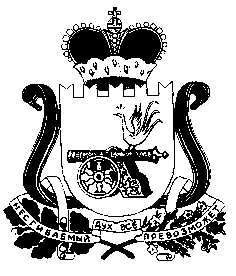 